Διάβασε προσεκτικά το κείμενο «Γλωσσική αυτοβιογραφία» («Πετώντας με τις λέξεις, Β΄ τεύχος, σελ. 85,86) και:αρίθμησε τις παραγράφουςαπάντησε στο τετράδιό σου τις ερωτήσεις της άσκησης 1 (σελ. 86) με ολοκληρωμένες προτάσεις και όμορφα γράμματασυμπλήρωσε μέσα στο βιβλίο σου τις ασκήσεις 2, 5,6,7 και 8, σελ.86-88. (Η άσκηση 2 μπορεί να γραφτεί στο βιβλίο ή στο τετράδιό σου)κάνε εξάσκηση στην ανάγνωση τις δύο πρώτες παραγράφους (σελ. 85)διάβασε τον κανόνα για την κυριολεξία και μεταφορά και παρακολούθησε το σύντομο βιντεάκι που ακολουθείλύσε την άσκηση 1 της σελ.21 του Β΄Τεύχους Τετραδίου Εργασιών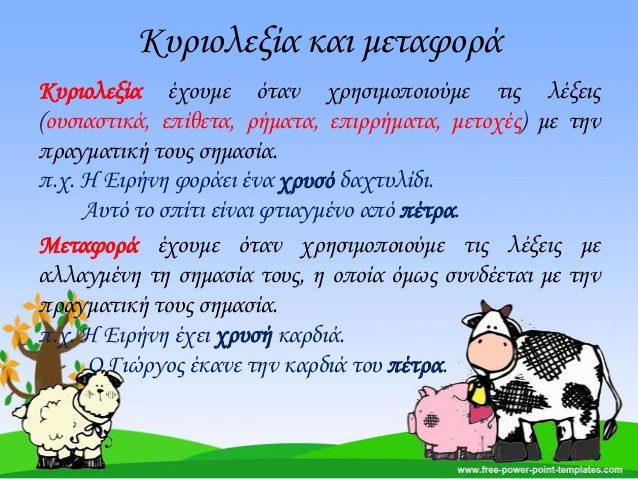 https://www.youtube.com/watch?v=fa2lUQAVXVA